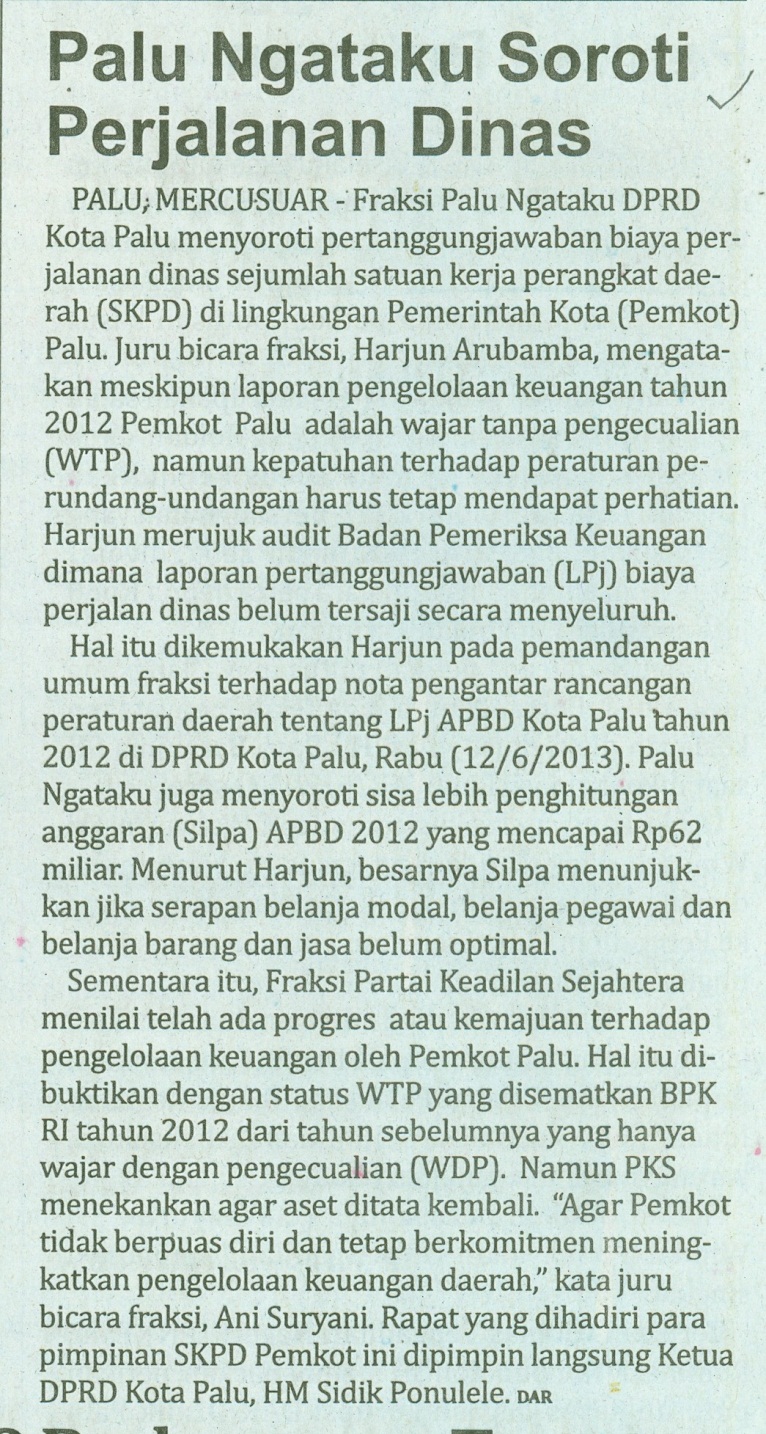 Harian    	:MercusuarKasubaudSulteng IHari, tanggal:Kamis, 13 Juni 2013KasubaudSulteng IKeterangan:Halaman 05  Kolom 3KasubaudSulteng IEntitas:Kota PaluKasubaudSulteng I